בס"דהשאלות והתשובות לקראת הבגרות:חלוקות הדעות על אודות התנייני:דעה אחת סוברת כי כל שורש תנייני הוא גזור שם, אך לא כל שורש גזור שם הוא תנייני. למשל: השורש חשמ"ל הוא גזור שם - משם העצם "חשמל", אך הוא אינו תנייני אלא ראשוני.ומנגד- שורצולד, א' (2002). פרקים במורפולוגיה עברית, ג, עמ' 170. תל אביב: האוניברסיטה הפתוחה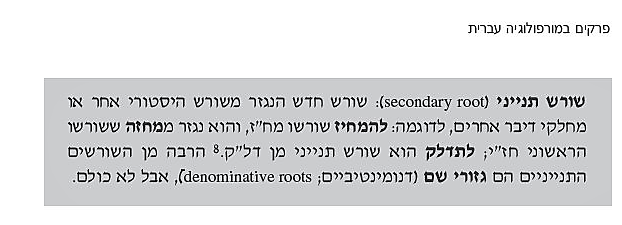 השאלה: מה היא דרך התצורה?השאלה: מה היא דרך התצורה?השאלה: מה היא דרך התצורה?התשובה:התשובה:התשובה:שורש ומשקל (מסורגת)בסיס וצורןהלחם בסיסיםנוטריקון לועזיתהשאלה: מה היא דרך התצורה? פרטהשאלה: מה היא דרך התצורה? פרטהשאלה: מה היא דרך התצורה? פרטהתשובה:  צריך להראות שלושה שלבים לפחות כמו במילה מדיניותהתשובה:  צריך להראות שלושה שלבים לפחות כמו במילה מדיניותהתשובה:  צריך להראות שלושה שלבים לפחות כמו במילה מדיניותמדיניות קווית: בסיס וצורן סופיבסיס : מדיני צורן: xות2. מדיניקווית: בסיס וצורן בסיס: מדינהצורן: xי3. מדינהשורש ומשקלשורש: די"נ/דו"נמשקל: מקטלההשאלה: מה משמעות שם העצם/ הצורן/ המשקל?השאלה: מה משמעות שם העצם/ הצורן/ המשקל?השאלה: מה משמעות שם העצם/ הצורן/ המשקל?התשובה:התשובה:התשובה:מקצועמחלהתכונה / תוארחפץ/ כליכלי תחבורהכתב-עתשפהמקוםשם פעולהשם עצם מופשטהקטנהועוד...השאלה: מה משמעות הפועל?התשובה:פעילסבילהשאלה: מה היא דרך ההיווצרות? פרטהשאלה: מה היא דרך ההיווצרות? פרטהתשובה:התשובה: הכפלת הברה: פטפ"ט/ גלג"להכפלת עיצור סופי: סרט"ט כדר"רהוספת תחילית ש/ת/נ/א/ מ: שכפ"ל/ תפק"ד/ אבט"ח/ מחש"בהוספת ת' נ' סופית: סקר"נ/ תכנ"תגזור שם עצם: אלמ"נ/ ארג"נ/ חשמ"לגזור שם מהלחם בסיסים: עדכ"נ/ רמזרתנייני: למקם/ למקש/ להמחיז